РЕЗЮМЕПодтёпа Роман Владимирович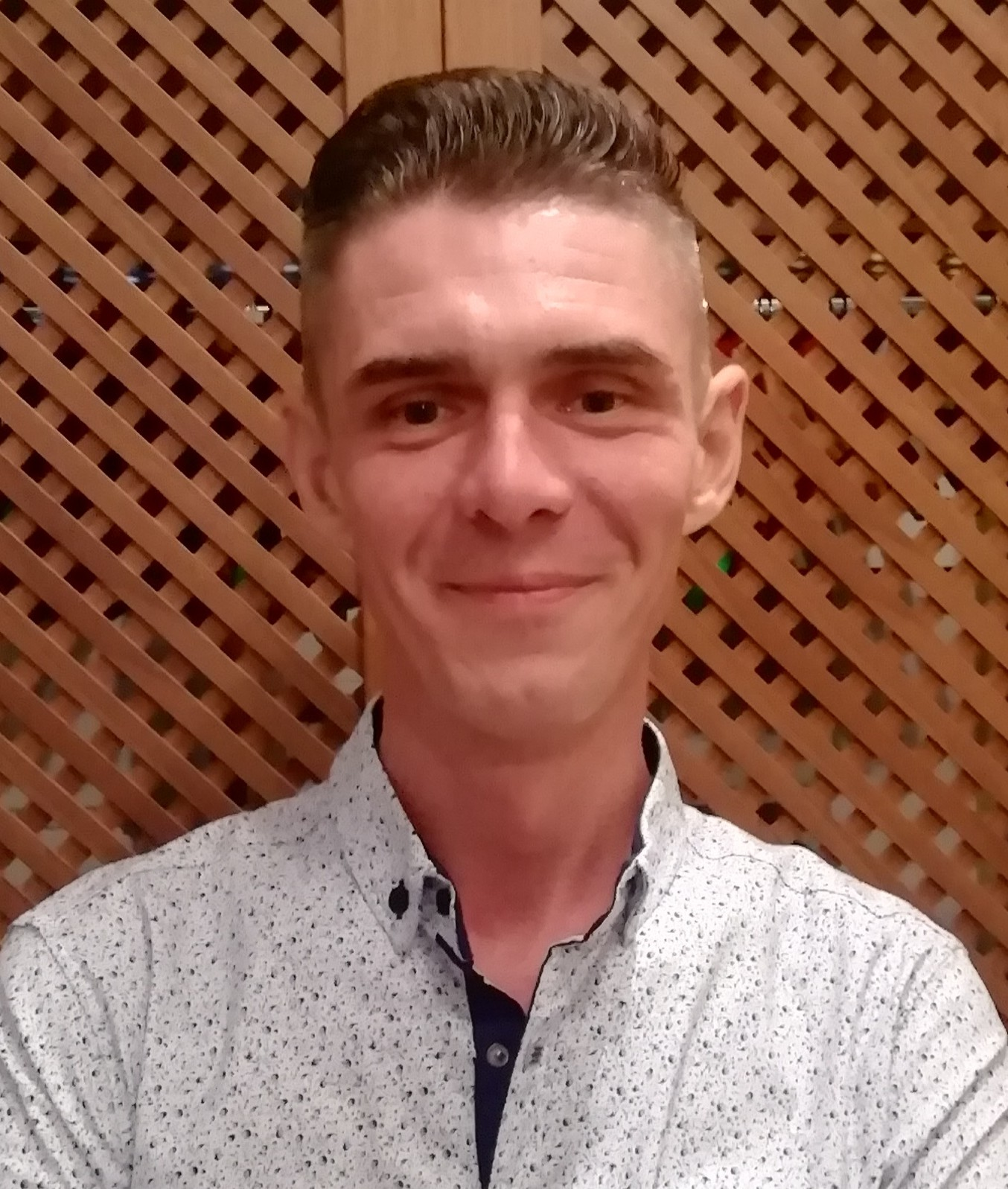 Цель: Соискание должности менеджера по закупке/продаже зерновых и масличных культурОбразование: высшееТип работы: постояннаяВид занятости: полнаяУсловия работы: оптимальныеЛичные данные:Адрес: г. Чернигов, ул. Красносельского, 87Дата рождения: 25 ноября 1978 г.Семейное положение: женат, двое детейТелефон: +38(093)263-14-54; +38(067)91-57-118E-mail: abbat4@gmail.comViber, WhatsApp: +380932631454Образование:Учебное заведение: Европейский университетПериод обучения: 2003-2007 гг.Факультет: Менеджмент организацийСпециальность:  Менеджер экономистУчебное заведение:  Черниговский радио механический  техникумПериод обучения: 1998-2001 гг.Факультет: АвтоделоСпециальность:  Обслуживание и ремонт автомобилей и двигателейОпыт работы:05.2019 - 06.2020Компания: ТОВ АИС "АЗЧ Маркет" Чернигов Должность: Водитель Основные обязаности:-Доставка автозапчастей клиенту. -Доставка запчастей из г. Киев и приём товара на склад магазина. -Поддержане в чистоте и рабочем техническом  состоянии автомобиля05.2017 - 05.2019Компания: ООО  «Черниговская индустриальная молочная компания»Должность: Специалист по организации имущественной и личной безопасности службы охраны.Основные обязанности:-Предотвращение краж имущества компании.-Контроль выдачи химических препаратов для обработки полей.-Контроль выдачи ГСМ06.2015 - 03.2018Компания: Авангард ОООДолжность: Менеджер по закупке, продаже зерновых, масличных культур, подсолнечного, рапсового масла, сахара. Основные обязанности:-Организация закупки/продажи зерновых и масличных культур, масла, сахара. -Проведение переговоров о закупках с поставщиками(элеваторы, фермерские хозяйства, заводы) зерновой группы, подсолнечного масла, сахара  на выгодных условиях. -Ведение переговоров с клиентами, сопровождение клиента в течение всего процесса сделки. -Контроль качества закупаемой продукции. -Поиск и контроль транспорта для перевозки продукции. - Поиск новых поставщиков, ведение базы поставщиков. -Мониторинг рынка и сбор информации о деятельности конкурентов. Дополнительная информация:Компьютерные навыки: Уверенный пользователь.Наличие водительских прав категории B1 B C1 C D1 D BE C1E CE D1E DE. Стаж вождения с 1998 года.Личным автомобилем не владею. Наличие собственной базы поставщиков, покупателей, перевозчиков. Личные качества:Умение устанавливать деловые контакты и развивать их, порядочность, ответственность, коммуникабельность,амбициозность,честность, легко обучаемый, имею организаторские способности работы в коллективе. Аналитический склад умаОжидаемый уровень заработной платы: достойнаяГотов приступить к работе в ближайшее время